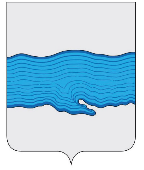 Ивановская областьПриволжский муниципальный районПлесское городское поселениеВЕСТНИКСОВЕТА И АДМИНИСТРАЦИИПЛЕССКОГО ГОРОДСКОГО ПОСЕЛЕНИЯВыпуск № 914.04.2020№ 9 от 14.04.2020Официальное издание нормативно-правовых актовСовета и администрации Плёсского городского поселенияСОДЕРЖАНИЕ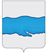 РОССИЙСКАЯ ФЕДЕРАЦИЯАДМИНИСТРАЦИЯ ПЛЕССКОГО ГОРОДСКОГО ПОСЕЛЕНИЯПРИВОЛЖСКОГО МУНЦИПАЛЬНОГО РАЙОНА ИВАНОВСКОЙ ОБЛАСТИПОСТАНОВЛЕНИЕ  «13» апреля 2020 г.                                                                                                                №  57г. Плес     О внесении изменений в постановление администрации Плесского городского поселения от 10.12.2019 № 192  «Об утверждении Положения о порядке осуществления муниципального контроля в области использования и охраны особо охраняемых природных территорий местного значения Плесского городского поселения»      В соответствии части 5 статьи 9; пункта 7.1 статьи 18; статьи 21 Федерального закона от 26.12.2008 № 294-ФЗ «О защите прав юридических лиц и индивидуальных предпринимателей при осуществлении государственного контроля (надзора) и муниципального контроля», части 4 статьи 33 Федерального закона от 14.03.1995  № 33-ФЗ (ред. от 26.07.2019) «Об особо охраняемых природных территориях», Федерального закона от 06.10.2003 № 131-ФЗ «Об общих принципах организации местного самоуправления в Российской Федерации», на основании экспертного заключения от 26.03.2020 № 856,  администрация Плесского городского поселенияПОСТАНОВЛЯЕТ:1. Внести изменения в  постановление администрации Плесского городского поселения от 10.12.2019 № 192 «Об утверждении Положения о порядке осуществления муниципального контроля в области использования и охраны особо охраняемых природных территорий местного значения Плесского городского поселения» (Приложение 1):1.1. наименование муниципального контроля  читать в новой редакции:«Об утверждении Положения о порядке осуществления муниципального контроля на особо охраняемых природных территориях местного значения уполномоченными органами местного самоуправления муниципальный контроль в области охраны и использования особо охраняемых природных территорий в порядке, установленном муниципальными правовыми актами Плесского городского поселения». 1.2. Приложение 1  пункт 3.4 читать в новой редакции: 3.4 «Утверждённый руководителем органа государственного контроля (надзора) или органа муниципального контроля ежегодный план плановых проверок  доводится до сведения заинтересованных лиц посредством его размещения на официальном сайте органа государственного контроля (надзора) или органа муниципального контроля в сети «Интернет» либо иным  доступным способом».1.3. Приложение 1 подпункт 7 пункта 5.2  читать в новой редакции:7) «Знакомить руководителя, иное должностное лицо или уполномоченного представителя юридического лица, индивидуального предпринимателя, его уполномоченного представителя с документами и (или) информацией, полученными в рамках межведомственного взаимодействия». 1.4. Приложение 1 часть 6 читать в новой редакции:6. «Права юридического лица, индивидуального предпринимателя при проведении проверки».Руководитель, иное должностное лицо или уполномоченный представитель юридического лица, индивидуальный предприниматель, его уполномоченный представитель при проведении проверки имеют право:1)непосредственно присутствовать при проведении проверки, давать объяснения по вопросам, относящимся к предмету проверки;2)получать от органа государственного контроля (надзора), органа муниципального контроля, их должностных лиц информацию, которая относится к предмету проверки и предоставление которой предусмотрено настоящим Федеральным законом;3)знакомится с документами и (или) информацией, полученными органами государственного контроля (надзора), органами муниципального контроля в рамках межведомственного информационного взаимодействия  от иных государственных органов, органов местного самоуправления либо  подведомственных государственным органам или органам местного самоуправления организаций, в распоряжении которых находятся эти документы и (или) информация;4)представлять документы и (или) информацию, запрашиваемые в рамках межведомственного информационного взаимодействия, в орган государственного контроля (надзора), орган муниципального контроля по собственной инициативе;5)знакомится с результатами проверки и указывать в акте проверки о своем ознакомлении с результатами проверки, согласии или несогласии с ними, а также с отдельными действиями должностных лиц органа государственного контроля (надзора), органа муниципального контроля;6)обжаловать действия (бездействие) должностных лиц органа государственного контроля (надзора), органа муниципального контроля, повлёкшие за собой нарушение прав юридического лица, индивидуального предпринимателя при проведении проверки, в административном и (или) судебном порядке в соответствии с «законодательством» Российской Федерации;6.2 «Привлекать Уполномоченного при Президенте Российской Федерации по защите прав предпринимателей либо уполномоченного по защите прав предпринимателей в субъекте Российской Федерации к участию в проверке». 2. Разместить данное Постановление на официальном сайте Администрации Плесского городского поселения и опубликовать в информационном бюллетене «Вестник Совета и Администрации Плесского городского поселения».3. Контроль исполнения настоящего постановления возложить на главного специалиста по земельным вопросам  С.В. Десятову.4. Настоящее постановление вступает в силу со дня подписания.ВрИП Главы Плесского городского поселения:                                                                  И.Г. Шевелев№ и дата принятия ДокументаНаименование документаНомера страницАдминистрация Плёсского городского поселенияАдминистрация Плёсского городского поселенияот 13.04.2020 № 57Постановление «О внесении изменений в постановление администрации Плесского городского поселения от 10.12.2019 № 192 «Об утверждении Положения о порядке осуществления муниципального контроля в области использования и охраны особо охраняемых природных территорий местного значения Плесского городского поселения»»3